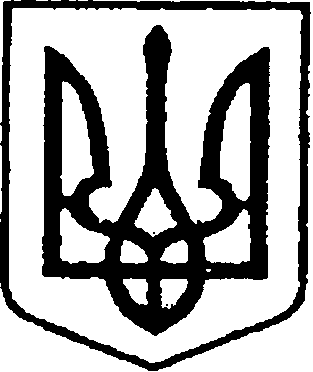 УКРАЇНАЧЕРНІГІВСЬКА ОБЛАСТЬН І Ж И Н С Ь К А    М І С Ь К А    Р А Д А  В И К О Н А В Ч И Й    К О М І Т Е ТР І Ш Е Н Н Явід 27 вересня 2023 р.		              м. Ніжин		                               № 420Про внесення змін до фінансового планукомунального підприємства «Оренда комунального майна» Ніжинської міської радиЧернігівської області на 2023 рік	Відповідно до ст. ст. 17, 27, 29, 42, 53, 59 Закону України «Про місцеве самоврядування в Україні», ст. ст. 24, 75, 77, 78 Господарського кодексу України, враховуючи вимоги Наказу Міністерства економічного розвитку і торгівлі України від 02 березня 2015 року №205 «Про затвердження Порядку складання, затвердження та контролю виконання фінансового плану суб’єкта господарювання державного сектору економіки» (зі змінами та доповненнями), Регламенту виконавчого комітету Ніжинської міської ради VIII скликання, затвердженого рішенням Ніжинської міської ради 24.12.2020 р. №27-4/2020 (зі змінами), рішення виконавчого комітету Ніжинської міської ради Чернігівської області від 27.02.2020 року № 47 «Про затвердження Порядку складання, затвердження та контролю за виконанням фінансових планів комунальних підприємств» та розглянувши лист комунального підприємства «Оренда комунального майна» Ніжинської міської  ради Чернігівської області від 20.09.2023 року за № 256, пояснювальну записку та зміни до фінансового плану на 2023 рік, виконавчий комітет Ніжинської міської Чернігівської області ради вирішив:	1. Затвердити зміни до фінансового плану комунального підприємства «Оренда комунального майна» Ніжинської міської  ради Чернігівської області на 2023 рік та викласти його в наступній редакції, що додається.2. Начальнику відділу економіки виконавчого комітету Ніжинської міської ради Чернігівської області Тараненко Г.П. забезпечити оприлюднення даного рішення на офіційному сайті Ніжинської міської ради Чернігівської області протягом п’яти робочих днів з дня його прийняття. 3. Контроль за виконанням цього рішення покласти на першого заступника міського голови з питань діяльності виконавчих органів ради Вовченка Ф.І.Міський голова			  	                                        Олександр КОДОЛАВізують:Директор КП «Оренда комунального майна»                                                                                    Оксана ШУМЕЙКОПерший заступник міського голови з питань діяльності виконавчих органів ради                                                                                   Федір ВОВЧЕНКОНачальник відділу юридично-кадровогозабезпечення апарату виконавчого комітету міської ради                                                                    В`ячеслав ЛЕГАКеруючий справами виконавчого комітетуНіжинської міської ради                                                              Валерій САЛОГУБНачальник відділу економіки виконавчого комітету Ніжинськоїміської ради					                          Геннадій ТАРАНЕНКОПОЯСНЮВАЛЬНА ЗАПИСКАдо проекту рішення виконавчого комітету Ніжинської міської ради Чернігівської області «Про внесення змін до фінансового плану комунального підприємства «Оренда комунального майна» Ніжинської міської ради Чернігівської області на 2023 рік»від «27» вересня 2023 року №4201.Проект рішення виконавчого комітету Ніжинської міської ради Чернігівської області  №420  передбачає внесення змін до Фінансового плану комунального підприємства «Оренда комунального майна» Ніжинської міської ради Чернігівської області на 2023 рік  для забезпечення здійснення капітального ремонту із заміни вікон в нежитловій будівлі за адресою: м. Ніжин, вул. Редькінська, буд. 6, яка перебуває на балансі комунального підприємства. Змінами до Фінансового плану на 2023 рік не передбачається збільшення запланованого загального обсягу доходів та збільшення запланованого загального  обсягу витрат. Передбачено  лише зміни структури витрат у складі собівартості реалізації послуг, а саме: збільшення на 400,0 тис.грн. витрат  на підтримання об’єкта в робочому стані  (розділ І Фінансового плану, рядок 1016) та зменшення на 400,0 тис.грн. витрат на орендну плату перераховану до бюджету  (розділ І Фінансового плану, рядок 1018).Також, змінами, що вносяться до Фінансового плану на ІІІ квартал поточного року передбачено збільшення обсягу загальної суми капітальних інвестицій на 400,0 тис.грн., які  не впливають на загальний рівень доходів і витрат підприємства. Джерелом капітальних інвестицій є кошти виділені Ніжинською міською радою шляхом перерозподілу коштів між міським бюджетом та комунальним підприємством. Фінансовий план підприємства на 2023 рік з внесеними до нього змінами є збалансованим,  складеним з урахуванням очікуваного рівня доходів і витрат.2. Проект рішення підготований на підставі листа КП «Оренди комунального майна» Ніжинської міської ради Чернігівської області № 256 від 20.09.2023 р.3.  Проект рішення підготовлений з дотриманням норм Конституції України, Законів України «Про місцеве самоврядування в Україні».4. Порівняльна таблиця змін до Фінансового плану комунального підприємства «Оренда комунального майна» Ніжинської міської ради Ніжинської міської ради Чернігівської області на 2023 рік  додається.5. Наслідком прийняття рішення є ефективне функціонування підприємства у поточному році  в межах затвердженого Фінансового плану на 2023рік.   Директор КП «Оренда комунального майна»                        Оксана ШУМЕЙКОНазва підприємстваПоказники діяльності Фінансовий план 2023 рікЗміни до фінансового плану на  2023рікВідхилення+,-КП « Оренда комунального майна»Всього доходів1500,01500,00КП « Оренда комунального майна»Усього витрат 1490,01490,00КП « Оренда комунального майна»Фінансовий результат до оподаткування 10100КП « Оренда комунального майна»Капітальні інвестиції50,0450,0+400